Review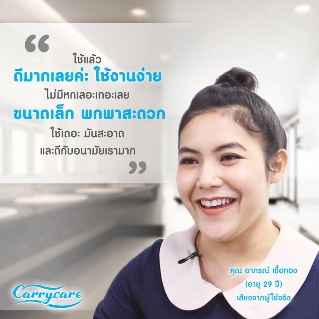 🌈 มีกันรึยังคะคุณสาวๆ 😍อีกเสียงคำยืนยันจากผู้ใช้จริง 

☺ แอดมินอ่านแล้วก็ชื่นใจ 😇 ที่ Carrycare กรวยรองปัสสาวะแบบพกพา ช่วยดูแลคุณให้รอดจากห้องน้ำสกปรกได้ 😁

🎈"จะเที่ยวที่ไหน ห้องน้ำเป็นอย่างไร แค่มี Carrycare ไว้ ก็ลืมปัญหาเข้าห้องน้ำนอกบ้านไปได้เลย" 🎏
#Carrycare #carrycarethailand #แครี่แคร์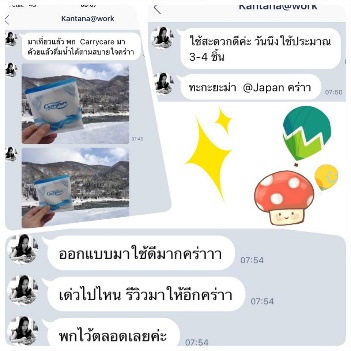 ขอบคุณ Review ดีๆ จากคุณลูกค้า ที่ส่งตรงจากประเทศญี่ปุ่นนะคะ

แอดมินและทีมงานดีใจมากๆ เลย ที่ Carrycare ช่วยแก้ปัญหาการเข้าห้องน้ำนอกบ้านของคุณลูกค้าได้ค่ะ ^^#Carrycare #carrycarethailand #แครี่แคร์😰 ห้องน้ำแคบ ห้องน้ำเลอะ ‼
จะปัสสาวะยากอย่างไร 😭

🌈 แค่มี Carrycare ก็ลืมไปเลยว่าเคยมีปัญหาการเข้าห้องน้ำนอกบ้าน 😊

⚡ขอบคุณ Review ดีๆ ⚡ จากคุณลูกค้าของเรานะคะ รีวอวดีๆ ยังมีมาอย่างต่อเนื่องนะคะ

#Carrycare #carrycarethailand #แครี่แคร์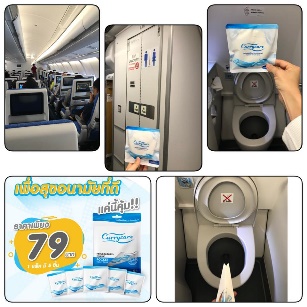 📣ขอบคุณภาพจากผู้ใช้งานจริง ที่นำไปใช้ระหว่าง ร่วมงานวิ่งมาราธอน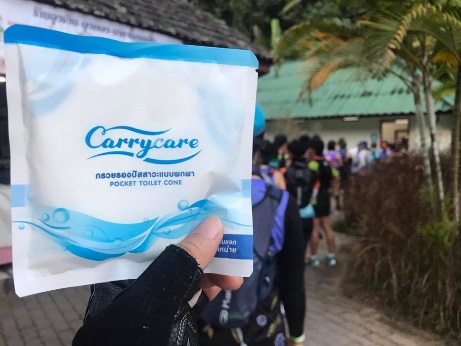 